新 书 推 荐中文书名：《一切都是有灵性的：我们是谁和我们在做什么》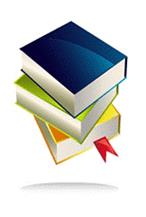 英文书名：EVERYTHING IS SPIRITUAL: A Brief Guide to Who We Are and What We’re Doing Here作    者：Rob Bell出 版 社：St. Martin代理公司：ANA/Cindy Zhang页    数：约30万字出版时间：2020年9月代理地区：中国大陆、台湾审读资料：电子稿类    型：励志内容简介：在罗伯·贝尔的新书中，他探索了关于创造、爱和联系的思想是如何塑造他的，以及它们是如何塑造我们每一个人的。贝尔注意到，人们最想要了解的就是人们为什么来到这个世上。当你拥抱包括 “我来自哪里？”“这一切是谁造成的？”这类问题时——包括你的伤口，你的痛苦，你的遗憾——你会发现潜藏在生活的混乱中的是丰富拓展自己的—契机—就像宇宙已经不断拓展了130亿年那样。 在所有的分裂、差异和两极分化之外，是一个被连接起来的整体，它被用来支持人们的成长、拓展和快乐。罗伯·贝尔是灵修和个人成长的领域里的重要人物，我们很高兴他能出现在出版社的书单上。虽然贝尔的确有基督教背景，但这本书从更广阔的视角来写。正如他所说，“现在是时候对‘精神’这个词进行一次大规模的重新思考了……对许多人来说，‘精神’意味着某种存在于或超越生活的艰辛、汗水、土壤和磨砺之上的东西。”但精神不是不真实的，而是所有对真实的东西的深度挖掘和补充，让真实变得更加真实。”这本内容广泛的书以一种抒情的、几乎是意识流的风格，分享了贝尔生活中的故事，阐明了如何更深入地了解你自己和你周围的世界，以找到目标、意义和联系。这是一本让你停下来思考的书。我会回过头来再次阅读在书中标记过的段落，并想要停下来大声地向碰巧在房间里的人朗读。贝尔是一位深刻的思想家，拥有众多追随者，读者会发现自己沉浸在他的思想中。作者简介：罗伯·贝尔（Rob Bell）是《纽约时报》最畅销的《爱情赢家》（Love Wins）一书的作者。他以前是牧师，现在是全职作家和演说家。他一年到头都在进行关于关于灵性和领导力的巡回演讲。他的播客RobCast被iTunes评为2015年度最佳播客，它一直是宗教和灵性方面排名最高的播客之一，下载量超过1200万次。贝尔曾出现在《纽约客》（New Yorker）上，与奥普拉一起巡回演出，并在2011年被《时代》杂志评为世界上最具影响力的100人之一。媒体评价:“罗伯·贝尔虽然已经离开了教堂，但他将永远是我的牧师——用这个词最纯洁、最纯正的含义来说。没有人能把古代的教导和现代的科学融合在一起，成为对我有意义的智慧，治愈我。罗伯非正统而大胆的思想激发了我的智慧，抚慰了我的心灵，让我相信——在未知的宇宙那些可怕的混乱之中——我仍然拥有一个神圣的地方。他的作品是献给这个动荡世界的神圣礼物。”——伊丽莎白·吉尔伯特（Elizabeth Gilbert），《纽约时报》（New York Times）畅销书《大魔术》（Big Magic）的作者 “一切都是精神的，罗伯·贝尔丰富了泰哈德·德·夏丹的天主教神秘主义，让维尔纳·海森堡的量子物理学变得更加迷人，以令人兴奋的人类进化的未来愿景为犹太卡巴拉洗礼。贝尔挑战了科学和信仰与他的基督教信仰和现代进化科学的崇高融合相冲突的观点。贝尔的书是福音派世界观的完美解毒剂，福音派世界观是帝国梦的俘虏，而文学主义扼杀了基督教精神。《一切都是有灵性的》是一份振奋人心的宣言，是对一种古老信仰的当代愿景的宣言!”——迈克尔·埃里克·戴森（Michael Eric Dyson），《纽约时报》（New York Times）畅销书《我们无法停止的眼泪》（Tears We Cannot Stop）的作者谢谢您的阅读！请将回馈信息发至：张滢（Cindy Zhang)安德鲁·纳伯格联合国际有限公司北京代表处北京市海淀区中关村大街甲59号中国人民大学文化大厦1705室，100872电 话：010-82504506传 真：010-82504200Email:  Cindy@nurnberg.com.cn 网 址: http://www.nurnberg.com.cn 新浪微博：http://weibo.com/nurnberg 豆瓣小站：http://site.douban.com/110577/ 微信订阅号：安德鲁书讯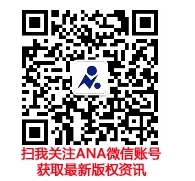 